Calgary West Little League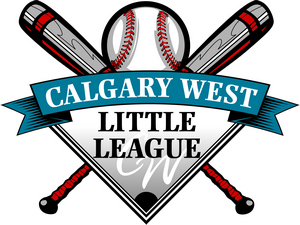 Umpire Registration 2022If you answered Yes to previously umpired, place an X by all that applyList CWLL Umpire equipment/shirt/hat that you already have and if it fits.Please save the file to your desktop and e-mail completed form to uic@cwll.orgName
Full Address

Phone
CellEmail
Current Division
AgeHave you previously umpired?YesNoHave you attended any Umpire training courses?YesNoIf Yes, list course(s) and date(s) attended

Major PlateMajor BaseMinor PlateMinor BaseRookie PlateRookie Base